Diplôme de Technicien des Métiers du Spectacle – Option "Techniques de l'habillage"  Pour les manuels attendre la rentrée.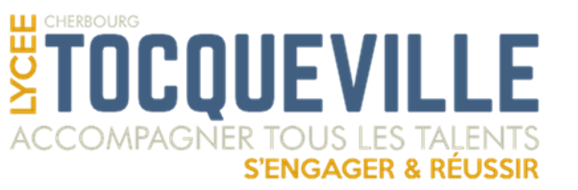 ANNEE SCOLAIRE 2023-2024LISTE DES MANUELS ET MATERIELSAtouts.normandie.frDès le 1er juillet : 1/ Connectez-vous sur Atouts Normandie  – 2/ Créez ou retournez sur votre compte – 3/ Demandez votre avantage livreARTS APPLIQUESLISTE DU MATERIEL A SE PROCURER OBLIGATOIREMENT :crayons à papier 3B ou 2B et HBgomme / taille crayon1 feutre noir fin feutres (facultatif)tous les moyens d’expression graphique dont vous avez l’habitude1 classeur grand format (A4)1 carton à dessin format A3